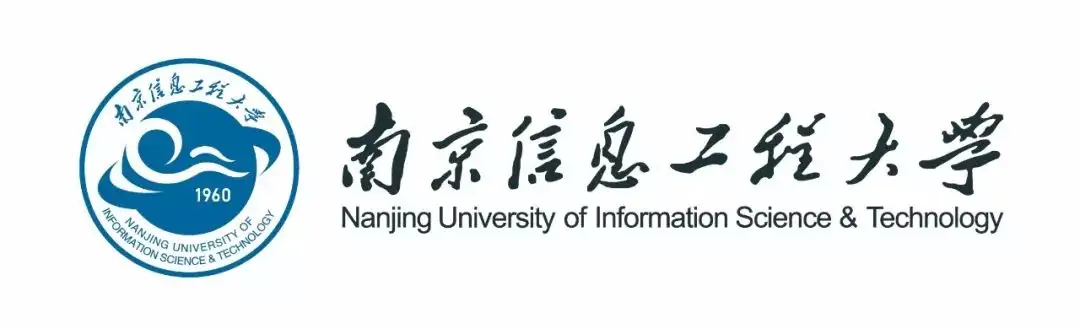 南京信息工程大学教务管理系统调停补课移动端-操作指南1 系统的启动与进入1.1、登陆主界面第一步：进入“南京信息工程大学”公众号，点击“融合门户”。如下图1-1所示。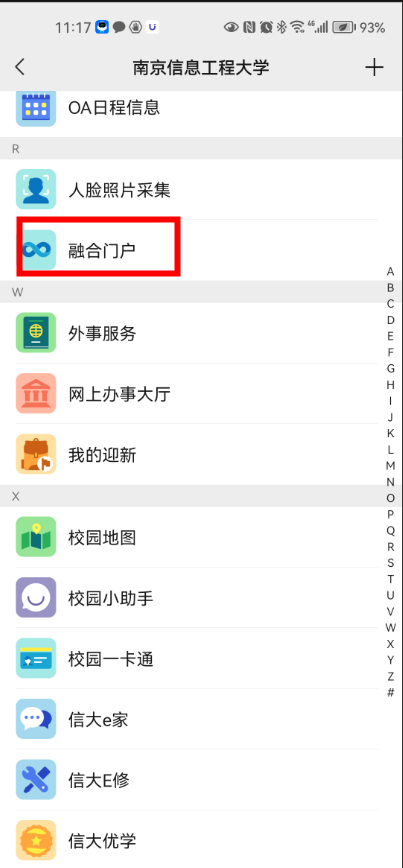 图1-1第二步：点击“新教务系统”进入教务系统移动端，如图1-2所示: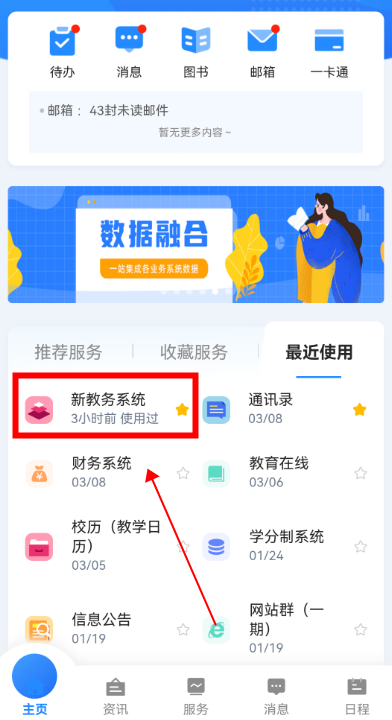 图1-2第三步：点击“调停补课申请”，进入调停补课申请页面。如图1-3所示: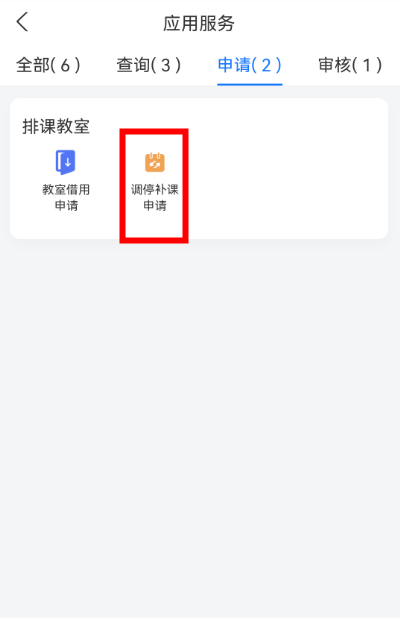 图1-32 系统的使用2.1 调停补课查看第一步：进入调停补课申请页面后展示如下图1-4页面；点击“调停补课须知”可查看申请调停补课的注意事项。点击具体课程，可查看该课程所申请的调停课记录。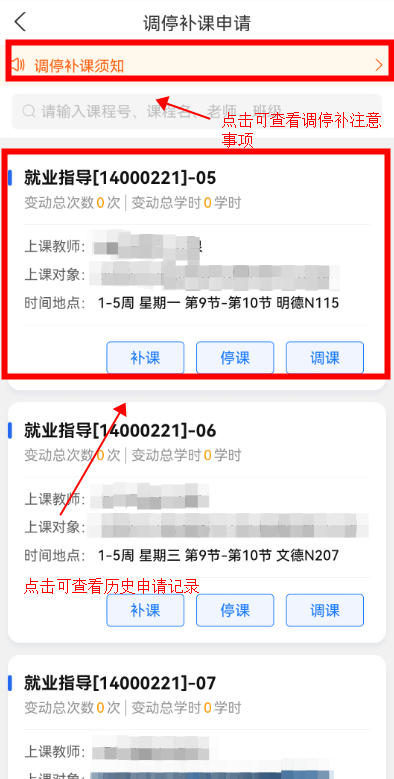 图1-4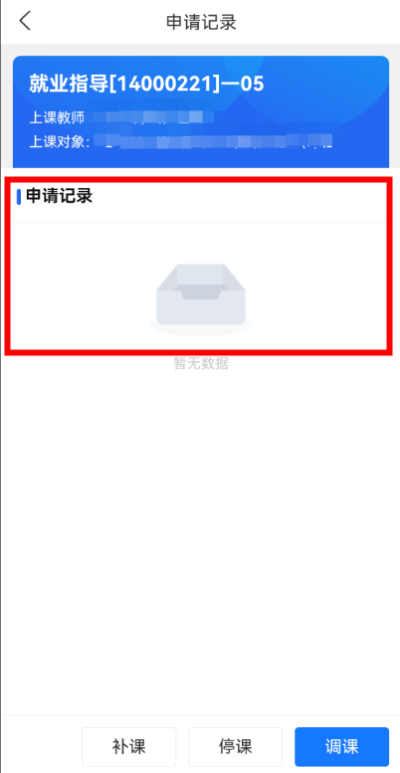 图1-52.2 调课申请第一步：点击“调课”按钮，进入调课页面，如下图1-6所示。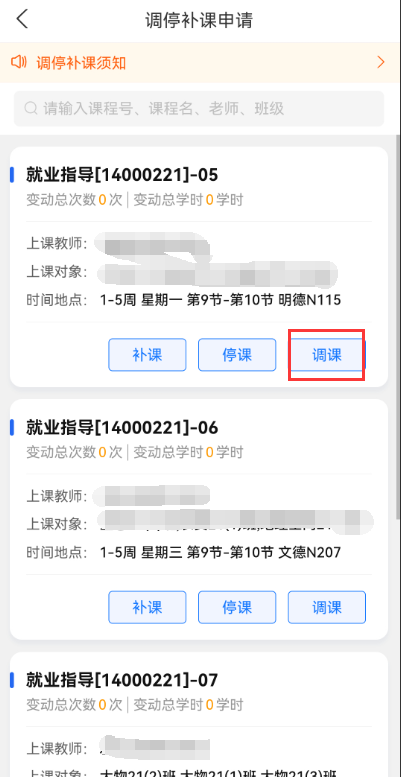 图1-6第二步：选择需要调课的时间段，选择需要调整的周次，节次后，再选择该课程需要调整后的周次，星期，节次，教室，如下图1-7所示。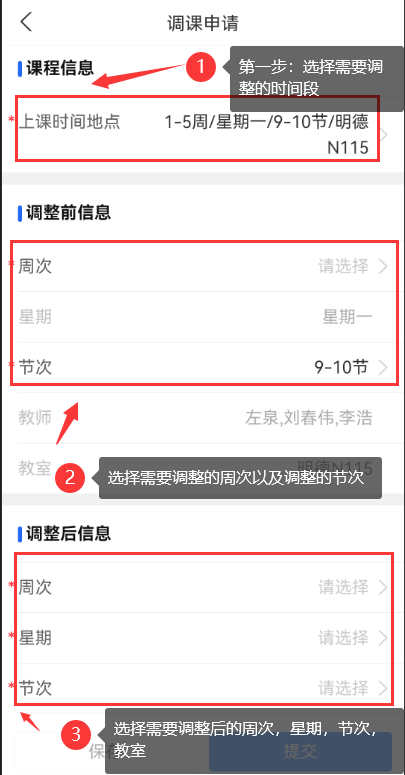 图1-7第三步：填写调课原因，输入调整原因说明并填写联系方式。若填写未完成可点击“保存”按钮；若填写确认无问题后可点击“提交”按钮进行提交。如下图1-8所示。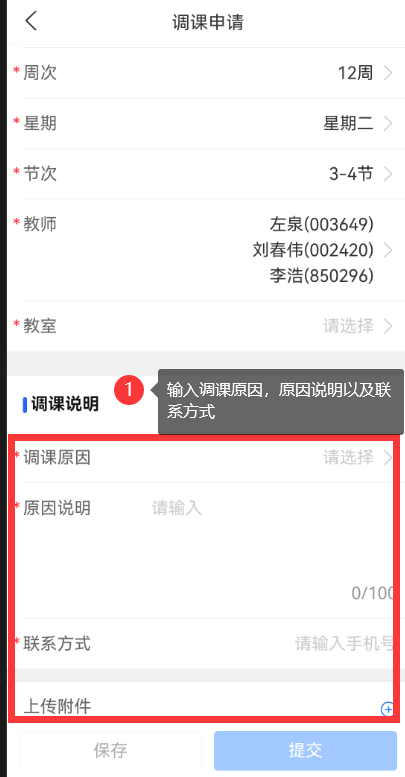 图1-82.3 停课申请第一步：点击“停课”按钮，如下图1-9所示。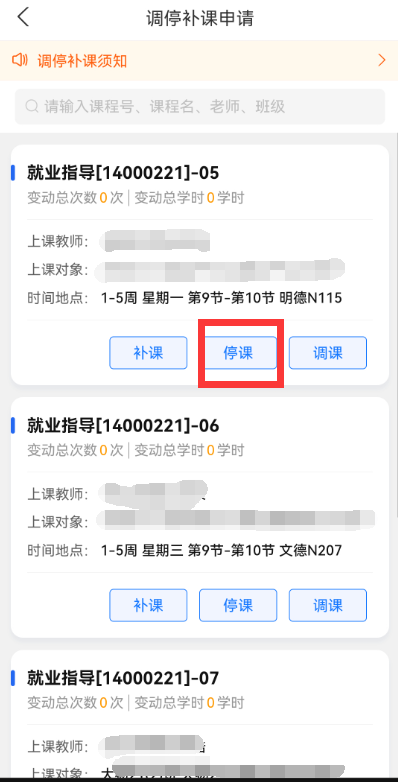 图1-9第二步：切换需要停课的“上课时间地点”，选择需要停课的周次和节次，输入停课原因以及原因说明。确认无误之后点击“提交”按钮。如下图1-10所示。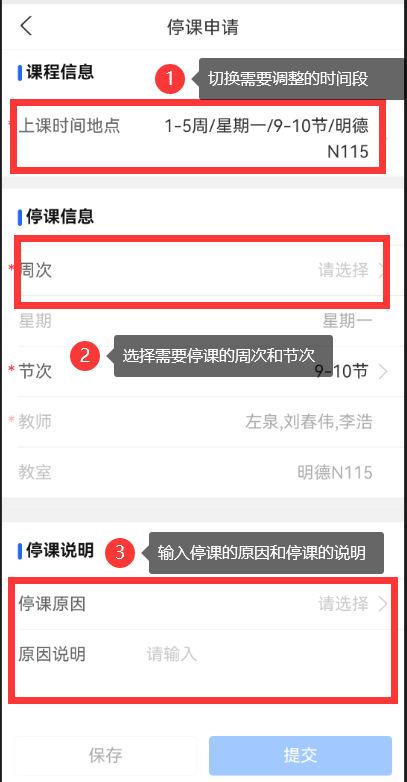 图1-102.4 补课申请第一步：点击“补课”按钮，如下图1-11所示。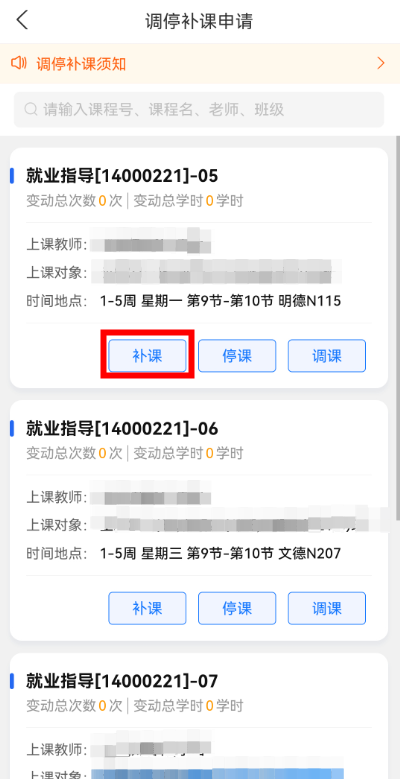 图1-11第二步：选择需要补课的周次，星期，节次，选择补课所上课的教室，输入补课原因，原因说明，输入联系方式确认无误后点击“提交”按钮。如下图1-12。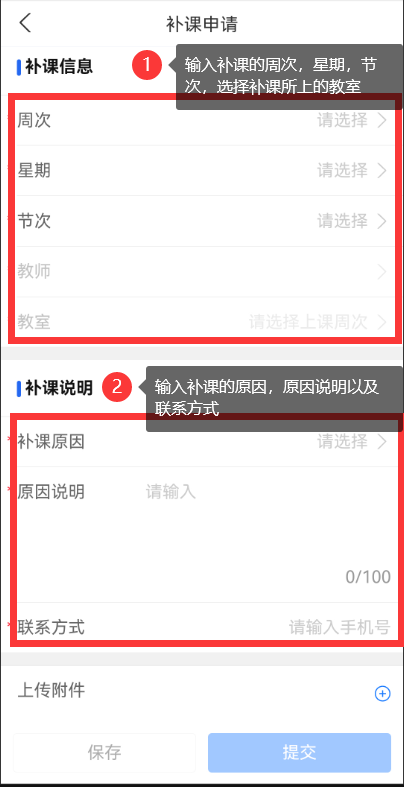 图1-12南京信息工程大学教务处制作